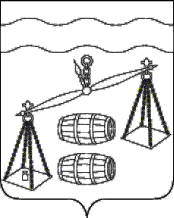 Администрация  сельского поселения"Деревня Бордуково"Сухиничский район Калужская областьПОСТАНОВЛЕНИЕ   от 04.03.2024года			                               		№ 5         	В соответствии с постановлением администрации сельского поселения «Деревня Бордуково» от 03.08.2020 № 27 «Об утверждении Порядка принятия решения о разработке муниципальных программ сельского поселения «Деревня Бордуково», их формирования, реализации и проведения оценки эффективности реализации», руководствуясь Уставом сельского поселения «Деревня Бордуково», администрация СП «Деревня Бордуково» ПОСТАНОВЛЯЕТ:Внести в постановление администрации сельского поселения «Деревня Бордуково» от 24.09.2019 №31 "О муниципальной программе «Совершенствование организации по решению общегосударственных вопросов и создание условий муниципальной службы в СП «Деревня Бордуково» на 2020-2026 годы" (далее - постановление) следующие изменения: 	1.1. В паспорте программы Объемы и источники финансирования Программы строку " в 2024 году - 1778,6 тыс.рублей" заменить на "в 2024 году - 1572,1 тыс.руб."; строку " в 2025 году - 1852,7 тыс.рублей" заменить на "в 2025 году - 1581,3 тыс.руб."; строку " в 2026 году - 1723 тыс.рублей" заменить на "в 2026 году - 1590,6 тыс.руб.".	1.2. В таблице раздела 4 Программы "Объемы финансирования" 2024, 2025, 2026 изложить в новой редакции согласно приложению №1 к настоящему постановлению.	2. Настоящее постановление распространяется на правоотношения, возникшие с 01.01.2024 года.3. Контроль за исполнением настоящего постановления оставляю за собой.    Глава  администрации сельского    поселения «Деревня Бордуково»                                               Л. М. Алексеева  Приложение №1к постановлению № 5от 04.03.2024г.О внесении изменений в постановление администрации СП «Деревня Бордуково» от 24.09.2019 №31 "О муниципальной программе  «Совершенствование организации по решению общегосударственных вопросов и создание условий муниципальной службы в СП «Деревня Бордуково» на 2020-2026 годы» Наименованиепрограммы, основного мероприятияНаименованиеглавного распорядителя средств бюджета поселения              Объемы финансирования (тыс.руб.)              Объемы финансирования (тыс.руб.)              Объемы финансирования (тыс.руб.)              Объемы финансирования (тыс.руб.)              Объемы финансирования (тыс.руб.)              Объемы финансирования (тыс.руб.)              Объемы финансирования (тыс.руб.)              Объемы финансирования (тыс.руб.)              Объемы финансирования (тыс.руб.)Наименованиепрограммы, основного мероприятияНаименованиеглавного распорядителя средств бюджета поселенияИсточникифинансиро-вания2020202120222023202420252026всего-функционирование  местной администрацийАдминистрацияСП «Деревня Бордуково»БюджетСП 1200144812981467,31279,61279,61279,69252,1Выполнение других обязательств , в том числе:- на осуществление полномочий по первичному воинскому учету на территориях, где отсутствуют военные комиссариаты (МБТ)- прочие расходы,  за счет МБТАдминистрация СП «Деревня Бордуково»Бюджет СП «Деревня Бордуково»52,93063,2190,2159657872,252,589,714,898,914,8108,214,8550,1395,1159-Обучение, переподготовка, повышение квалификации,проведение семинаров для выборных лиц местного самоуправления, муниципальных служащихАдминистрацияСП «Деревня Бордуково»БюджетСП 3030354,5555114,5Доплаты к пенсиям муниципальных служащихАдминистрацияСП «Деревня Бордуково»БюджетСП 1931982071831831831831330ВСЕГО по программеВСЕГО по программеБюджетСП 1505,92088,416831779,51572,11581,31590,611800,8